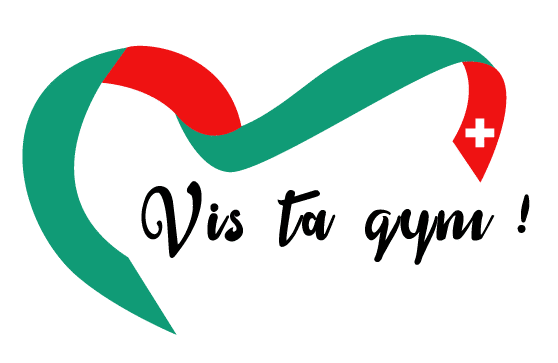 1er juin 2024CernierSalle de gymnastique de la FontenelleOrganisation ???InscriptionsInscriptionsNom de la société :	Nom, prénom du responsable technique :	Adresse mail et n° tél. du responsable technique : 	Nom, prénom du caissier : 	Adresse mail du caissier : 	IBAN et libellé exacts du compte : 	Une facture sera envoyée avant la manifestation, le payement valide l’inscription.Délai d’inscription : 1er avril 2024.Inscriptions à retourner à : 	Eliane Billod	Rue de la Fleur de Lys 8	2074 Marin	079 630 96 28	gymnastique@acng.chFinances d’inscription – récapitulatifL’inscription est validée par le paiement du montant total de la facture qui sera envoyée, dans le délai indiqué.Production GroupeProduction TeamProduction Couple (A2)Production IndividuelleChampionnat cantonal NeuchâteloisGymnastique & DanseJeunesse et adultes2024NombreCatégorie de productionTotalProduction(s) Groupe à CHF 100.-=Production(s) Team à CHF 20.- par gymnaste par production=Production(s) Couple (A2) à CHF 40.-=Production(s) Individuelle à CHF 20.- par gymnaste=TOTAL généralNombre total de gymnastes Catégorie d’âgeSurface de TravailDiscipline
(Indiquer l’engin à main)Nombre de gymnastesNombre de gymnastesDurée de la productionB 	- 12 ansA 	- 16 ansC 	ActivesD 	Dames +30 ansE 	Novices 7-9ans12m X 12m12m x 18m12m X 24mGAE (avec engin)
GSE (sans engin)
GNC (non conventionnel)HFEnviron123456789101112131415Catégorie d’âgeSurface de TravailDiscipline
(Indiquer l’engin à main)GymnastesGymnastesGymnastesDurée de la productionB 	- 12 ansA 	- 16 ansC 	ActivesD 	Dames +30 ans9m x 9m12m X 12mGAE (avec engin)
GSE (sans engin)
GNC (non conventionnel)NomPrénomAnnée de naissanceEnviron11111222223333344444Catégorie d’âgeSurface de TravailDiscipline
(Indiquer l’engin à main)GymnastesGymnastesGymnastesDurée de la productionB 	- 12 ansA 	- 16 ansC 	ActivesD 	Dames +30 ans9m x 9m12m X 12mGAE (avec engin)
GSE (sans engin)
GNC (non conventionnel)NomPrénomAnnée de naissanceEnviron112233445566778899Catégorie d’âgeSurface de TravailDiscipline
(Indiquer l’engin à main)GymnasteGymnasteGymnasteDurée de la productionB 	- 12 ansA 	- 16 ansC 	ActivesD 	Dames +30 ans9m x 9m12m X 12mGAE (avec engin)
GSE (sans engin)
GNC (non conventionnel)NomPrénomAnnée de naissanceEnviron12345678910111213141516171819